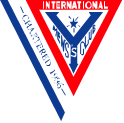 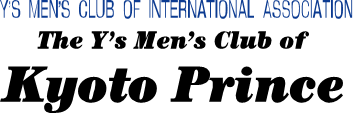 第6回ののさんチャリティーゴルフコンペのご案内京都プリンスワイズメンズクラブ　　　　　　　　　　　　　　　　　　　　　　　　　会長　　椹木　徳子　子どもシェルターを運営する「NPO法人子どもセンターののさん」を応援するためのチャリティーコンペを開催します。是非ご参加ください。　　　　　　　　　　　　　　　　　　　１　開催日　令和５年１２月９日（土）２　場所　大甲賀カントリークラブ油日コース　志摩→鈴鹿　　甲賀市甲賀町油日1695　0748-88-2511３　時間９時15分スタート　６組（先着順）４　会費　3,000円（チャリティー・コンペ参加費・表彰式ドリンク代）　プレイフィーは11,560円、各自ご精算ください。　　＊プレー終了後、表彰式を短時間で実施予定です。５　申込　１０月３１日（火）まで、プリンスクラブ斎藤CS委員長（kentworkspc@ac.auone-net.jp）宛お願いします。クラブ名（　　　　　　　　　　　　　）　　氏名（　　　　　　　　　　　）　氏名（　　　　　　　　　　　　）　　氏名（　　　　　　　　　　　）　氏名（　　　　　　　　　　　　）　ののさんについて　　家に帰れず、ひとりぼっちで夜を明かさざるを得ない女子が、安心して休める　 ための子どもシェルター「はるの家」を運営するNPO法人です。　　京都プリンスワイズメンズクラブは、ずっとののさんを応援しています。